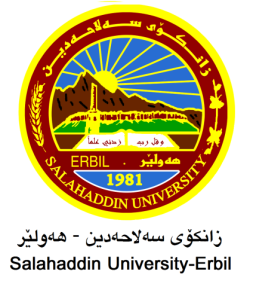 زانكۆی سەڵاحەدین-هه‌ولێربه‌ڕێوه‌به‌رایه‌تی دڵنیایی جۆریی و پەرەپێدانی پرۆگرامەكانفۆرمی هەژماركردنی خاڵەكانی سیمینارسەبارەت بە هەژماركردنی خاڵەكانی پێشكەشكردن و ئامادەبوونی مامۆستا لە سیمینارەكانی بەش و كۆلێژ و دەرەوەی زانكۆ بۆ ساڵی ئەكادیمی 2022-2023 بەمشێوەیەی خوارەوەیە: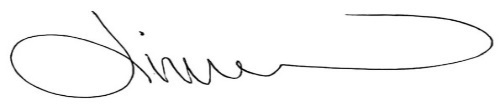 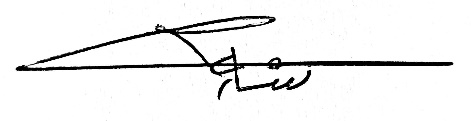 ناوی مامۆستا: د. صالح ملا عزيز ناوی مامۆستا: د. صالح ملا عزيز نازناوی زانستی: پرۆفیسۆر نازناوی زانستی: پرۆفیسۆر بەش: عربيبەش: عربيخاڵەكانی ئامادەبوون لە سیمینارەكانی كۆلێژ(ئۆنلاین/كەمپەس):2خاڵەكانی ئامادەبوون لە سیمینارەكانی بەش(ئۆنلاین/كەمپەس):6خاڵەكانی ئامادەبوون لە سیمینارەكانی دەرەوەی زانكۆ:5كۆی گشتی خاڵە هەژماركراوەكان ئامادەبوون لەسیمینار:13ژماره‌ی ئه‌و سیمینارانه‌ی كه‌ له‌ كۆلێژ پێشكه‌شی كردوون بە(ئۆنلاین/كەمپەس): 0ژماره‌ی ئه‌و سیمینارانه‌ی كه‌ له‌ به‌ش پێشكه‌شی كردوون بە(ئۆنلاین/كەمپەس):5ژماره‌ی ئه‌و سیمینارانه‌ی كه‌ له‌ دەرەوەی زانكۆ پێشكه‌شی كردوون بە(ئۆنلاین/كەمپەس):0ژماره‌ی ئه‌و سیمینارانه‌ی كه‌په‌یوه‌ندی به‌توێژینه‌وه‌ی زانستی هه‌یه‌ پێشكه‌شی كردوون:2كۆی گشتی ژماره‌ی سیمیناره‌ پێشكه‌شكراوه‌كان7ناوو واۆژی مامۆستای بەرپرس بەرپرسی دڵنیایی جۆريی بەشد.دیار محی الدین صادق بەرپرسی دڵنیایی جۆريی كۆلێژ